Консультация для родителей.Тема: «Использование мнемотехнических технологий при разучивании стихотворений»Дата: март 2021г.           Мнемотехника – это система методов и приемов, обеспечивающих эффективное запоминание, успешное освоение детьми знаний об особенностях объектов природы, об окружающем мире, эффективное запоминание структуры рассказа, сохранение и воспроизведение информации, и конечно развитие речи.Что дает мнемотехника?Расширяется не только словарный запас, но и знания об окружающем мире.Появляется желание пересказывать — ребенок понимает, что это совсем не трудно.Заучивание стихов превращается в игру, которая очень нравится детям.Это является одним из эффективных способов развития речи дошкольников.Развивается мелкая моторика рук.        Целью мнемотехники является развитие всех видов памяти: слуховой, зрительной, двигательной, тактильной, а так же  развитие мышления,  внимания, воображения.         Мнемотехнику можно использовать в следующих разделах обучения:  развитие речи, формирование элементарных математических представлений, развитие слухового восприятия и обучение произношению.Одной из задач мнемотехники является более быстрое и качественное запоминание стихов.Наглядно – иллюстративный материал, который  можно использовать в  работе: СимволыКоллажи и мнемотаблицы          Символы, коллажи и мнемотаблицы используют в практической работе с детьми. С их помощью у ребенка формируют   наглядное представления о стихотворении, о его содержании.         Использование коллажей и мнемотаблиц будет эффективным, если строить работу с детьми в следующей последовательности: На первом этапе детям предлагают внимательно рассмотреть коллаж (заранее приготовленный) или мнемотаблицу и соотнести с текстом стихотворения. На втором этапе идет обсуждение: задаются дополнительные вопросы и задания. На третьем этапе дети с помощью коллажа или  мнемотаблицы самостоятельно вспоминают стихотворение и зарисовывают его.Как работать с мнемотаблицей?  Разбор того, что нарисовано.  Воспроизведение мнемотаблицы.  Рассказывание с опорой на мнемотаблицу.  Самостоятельное рассказывание речевого материала (стихотворения) без опоры на наглядность.           Как любая работа, мнемотехника строится от простого к сложному. Необходимо начинать работу с простейших мнемоквадратов, последовательно переходить к мнемодорожкам, и позже — к мнемотаблицам.Примеры мнемотаблиц для разучивания стихотворений.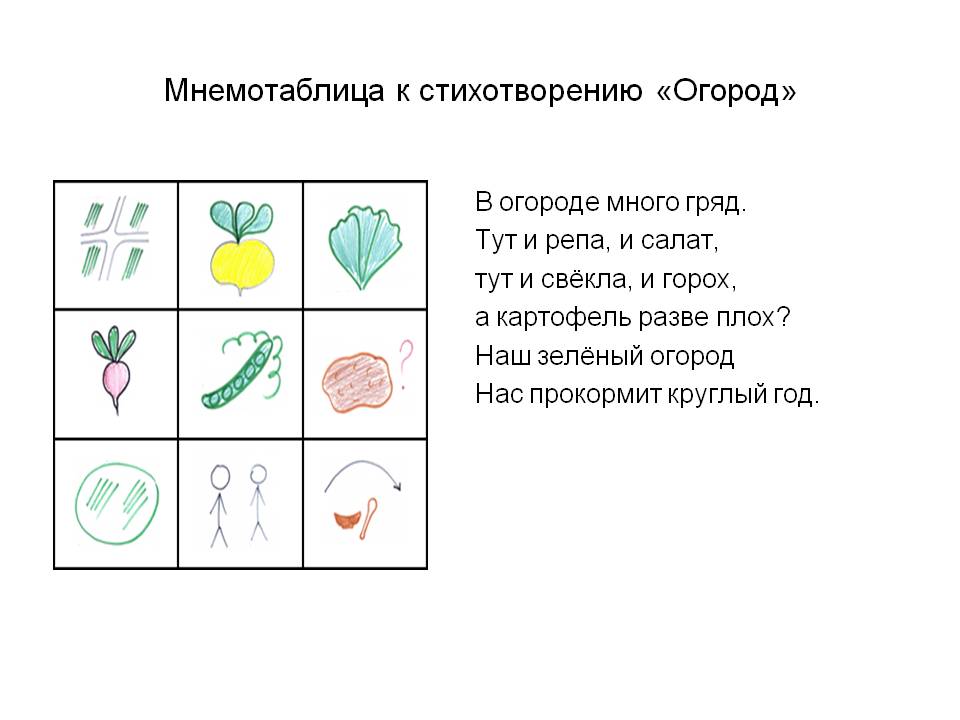 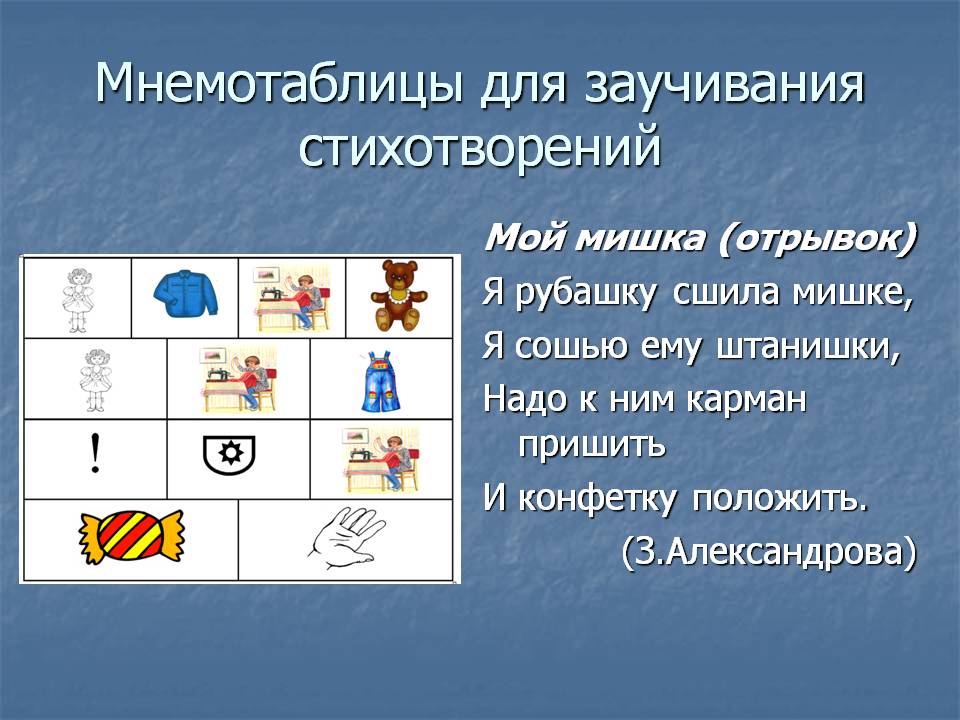   Рекомендуемая литература:Большова, Т.В. Учимся по сказке. Развитие мышления дошкольников с помощью мнемотехники. СПб.,2005.Гурьева Н. А. Год до школы. Развиваем память: Рабочая тетрадь упражнений по мнемотехнике. СПб., 2000.Омельченко Л.В. Использование приёмов мнемотехники в развитии связной речи / Логопед. 2008. №4. С.102 -115.Ткаченко Т.А. Использование схем в составлении описательных рассказов / Дошкольное воспитание.1990. №10. С.16-21.Фалькович, Т.А., Барылкина, Л.П. Развитие речи, подготовка к освоению письма. Москва “ВАКО”, 2005.Широких Т.Д. Учим стихи – развиваем память / Ребёнок в детском саду